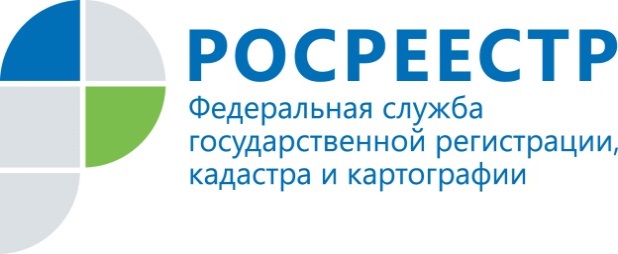                                     ПРЕСС-РЕЛИЗПресс-служба УправленияРосреестра по Приморскому краю+7 (423) 245-49-23, доб. 1085
25press_rosreestr@mail.ru690091, Владивосток, ул. Посьетская, д. 48Приморье вошло в число регионов-лидеров по «гаражной амнистии»Владивосток, 07.02.2022. – Росреестр озвучил первые результаты применения в регионах так называемого Закона о «гаражной амнистии». С 1 сентября по 30 декабря 2021 года в субъектах Российской Федерации в рамках «гаражной амнистии» было оформлено почти 10 тыс. объектов. Это впервые поставленные на учет гаражи, участки под ними и гаражи, которые ранее официально считались просто зданиями или помещениями.«По состоянию на 30 декабря 2021 г. по всей стране по правилам, предусмотренным новым законом, зарегистрировано 3 797 земельных участков общей площадью 112101,7 кв.м и 4 733 гаража. Также дополнительно включены сведения о 1 324 объектах недвижимости, в отношении которых в ЕГРН внесены изменения в сведения о виде объекта недвижимости, благодаря чему собственники указанных объектов смогут также оформить землю под гаражами», - говорит заместитель руководителя Росреестра Алексей Бутовецкий.Приморье вошло в число регионов-лидеров: согласно информации Росреестра, количество гаражей, зарегистрированных здесь в рамках «гаражной амнистии», на конец прошлого года составило 344. По этому показателю Приморье уступило только Омской области (971) и Республике Татарстан (552).«Мы ожидаем, что интерес к «гаражной амнистии» в 2022 году будет нарастать и активность всех потенциальных ее участников будет увеличиваться, -- говорит руководитель Управления Росреестра по Приморскому краю Евгений Русецкий. -  Ведь в течение только одного января в Приморье зарегистрировано еще 128 гаражей и 73 земельных участка. Наше Управление Росреестра совместно с кадастровыми инженерами, органами местного самоуправления, при участии средств массовой информации продолжит проводить консультации и различные разъяснительные мероприятия. Пока мы еще в начале пути и, хотя результат неплохой, нам есть куда расти».Напоминаем, что «гаражная амнистия», стартовавшая осенью прошлого года, позволяет в упрощенном порядке оформить в собственность индивидуальные гаражи, если права на эту недвижимость до этого не были зарегистрированы. Планируется, что «амнистия» продлится пять лет — до 1 сентября 2026 года.О РосреестреФедеральная служба государственной регистрации, кадастра и картографии (Росреестр) является федеральным органом исполнительной власти, осуществляющим функции по государственной регистрации прав на недвижимое имущество и сделок с ним, по оказанию государственных услуг в сфере ведения государственного кадастра недвижимости, проведению государственного кадастрового учета недвижимого имущества, землеустройства, государственного мониторинга земель, навигационного обеспечения транспортного комплекса, а также функции по государственной кадастровой оценке, федеральному государственному надзору в области геодезии и картографии, государственному земельному надзору, надзору за деятельностью саморегулируемых организаций оценщиков, контролю деятельности саморегулируемых организаций арбитражных управляющих. Подведомственными учреждениями Росреестра являются ФГБУ «ФКП Росреестра» и ФГБУ «Центр геодезии, картографии и ИПД». В ведении Росреестра находится АО «Ростехинвентаризация – Федеральное БТИ.